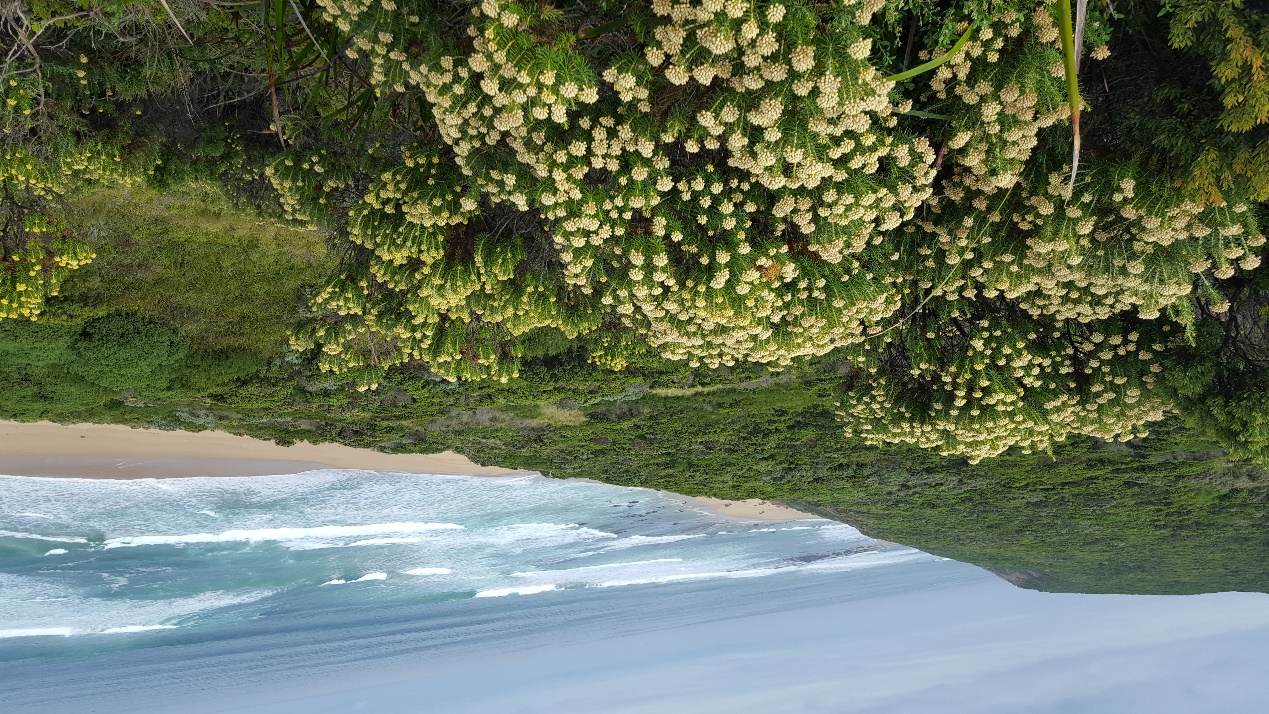                                          The Great Ocean Walk South West VictoriaSouth West Victoria CPE CentrePart-time unit July 6 & 7 to November 16 & 17,  2022 Applications Close April 29, 2022NAME:ADDRESS:POSTCODE:HOME TELEPHONE: MOBILE:EMAIL:PASTORAL OR SPIRITUAL AFFILIATION:HAVE YOU APPLIED TO OTHER 2022 CPE PROGRAMS?	      Yes                                                                                     	                                      NoIF YES PEASE LIST ORDER OF PREFERENCE1.					2					3 Please complete this page (Page 1) and attach to the remainder of the APPLICATION INFORMATION listed below and send by email to :Bernadette WurlodSouth West VictoriaCPE Centrebernadette@bernadettewurlod.com.au 0455 033 321PLEASE RESPOND TO THE FOLLOWING IN WRITING:The story of your life including how you see the development of your personality, spirituality and faith as well as some assessment of your educational strengths and limitations and your current health.  This is an autobiographical statement that gives the selection committee an account of your life from your family of origin to the present day. An example of a conversation in which you have engaged and in which on reflection you felt you listened to the other person and had provided pastoral/spiritual care. Three pastoral/spiritual care goals you see as important to set for yourself to be achieved by the end of the program.Provide the author and title of one book in the areas of Pastoral/Spiritual Care such as Spirituality, Biblical Studies, or Theology that you have read, valued and enjoyed in the past two years.  Provide a copy of your current “Police Clearance” and “Working with Children Check”.	6.  Provide evidence of full Covid 19 Vaccination Certificate.7. EDUCATION:	Primary:	Secondary:	Tertiary:	Theological/Spiritual: (please provide a copy of your certificates/transcripts for 			the qualifications attained in this area)8. PREVIOUS CPE UNITS:Centre:			Year				SupervisorCentre:			Year				Supervisor9. Attach a copy of your Final Evaluation from your most recent CPE unit: 10. Give an outline of your experience of providing spiritual care:11. Where are you currently employed and for how long have you been employed  		 with this organisation?12. Provide an outline any other significant professional experience and voluntary work:13. REFEREES: Three referees who know you well regarding your professional, spiritual and personal capacity to engage in an adult learning and reflective practice environment. Please provide the names and telephone contacts of these referees - One from a colleague in pastoral/spiritual care or pastoral/spiritual leader or    coordinator from your pastoral/spiritual affiliation.One from your current or recent work place One from your academic educator. 1). Name 		     	Telephone		 		Relationship2). Name 		    	 Telephone		    		Relationship3). Name 		     	Telephone		   		RelationshipIf you have completed an earlier CPE unit and received a certificate and report from your supervisor it would be helpful to include these documents especially if you wish toenrol in this unit at a Specialist or Advanced Level.14. APPLICATION DECLARATIONAt the point of making this application I declare:I am clear that the educational and supervisory component of this CPE Unit will be conducted on Zoom.  There may be opportunity for some face to face sessions (Orientation, Mid and Final Evaluations) depending on Covid restrictions which will require travel and possibly overnight accomodation at my own expense.I am also aware that the 200 hours of practical pastoral/spiritual care for the Unit will be conducted in the placement or employment in which I am presently appointed.NB: If you do not have placement arranged in pastoral/spiritual care please contact Bernadette Wurlod as soon as possible to see what options might be available.I understand that Education days will be on Thursdays online including some Wednesdays face to face (if Covid safe) for Orientation, Mid Term and Final Evaluations.  I am free from other commitments to be available from July6/7 to November 16/17 2022 to attend to this CPE unit. I have access to a desktop or laptop computer with a camera and capacity to download Zoom and consent to engage in this clinical pastoral education where the seminars and conferences are conducted via Zoom.I can function on Zoom in a private space, clearly visible to all group members with lighting in my room behind my computer that allows my facial expressions to be clearly visible to all group members. I can adjust my computer sound so that it can be heard clearly by other member’s computers.I have the ability to write and speak clear English.CPE Applicants Signature:………………………………………Date:…………………………Witness:……………………………………………………… Date:……………………………ADDITIONAL INFORMATIONYou will be contacted for an offer of an interview. An invoice for payment of the program fee will be emailed to you prior to commencement (fees may change annually)Personal details from the application are kept confidentially.Any information provided by unsuccessful applicants will be deleted/shredded once the CPE group has been established.ACCEPTANCE INTO THE PROGRAM REQUIRES  A successful admission interviewHolding a current Police Clearance and Working with Children checkA satisfactory health check if required Full Covid Vaccination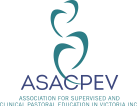 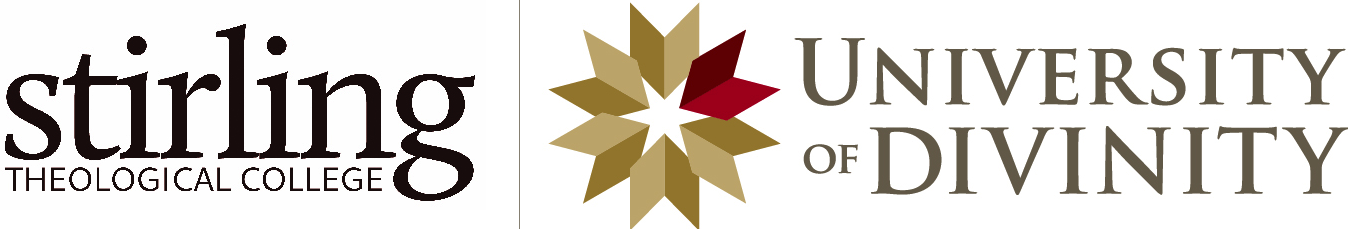 